Agama Buddha masuk dari India ke Indonesia hampir bersamaan dengan masuknya agama Hindu. Agama Hindu berkembang setelah agama Buddha. namun persebaran agama Hindu lebih cepat daripada persebaran agama Buddha. Hal ini terbukti dari lebih banyaknya kerajaan Hindu daripada kerajaan Buddha di Indonesia. Sementara pusat-pusat kerajaan Buddha hanya terdapat di Sumatera dan beberapa daerah di Jawa.Berikut kerajaan Buddha di Indonesia.1. Kerajaan Kalinga           Kerajaan Kalinggan berdiri sekitar aban 6 Masehi di jawa Tengah. Kerajaan ini dipimpin oleh seorang ratu bernama Ratu Shima. Peninggalan-peninggalan Kerajaan Kalingga, antara lain Prasastin  Tuk Mas yang ditemukan di desa Dakawu di Lereng Gunung Merbabu, Jawa Tengah.
2. Kerajaan Sriwijaya          Kerajaan Sriwijaya berdiri pada abad ke-7 dengan raja pertaman Sri Jayanegara dan berpusat di Palembang, Sumatera Selatan ( Muara Sungai Musi). Sriwijaya mengalami zaman kekemasan pada saat diperintah oleh Raja Balaputradewa, putra dari Samaratungga dari Jawa pada abad ke-9. Wilayah Sriwijaya meliputi hampir seluruh Sumatera, Jawa Barat, Kalimantan Barat, dan Semenanjung Melayu. Oleh karena itu, Sriwijaya disebut juga Kerajaan Nusantara pertama.Peninggalan sejarah Kerajaan Sriwijaya sebagai berikut:a. CandiCandi Muara TakusBiara Bakalb. PrasastiPrasati Kedukan Bukit ( 605 M)Prasati talang Tuo ( 648 M)Prasati Telaga BatuPrasasti Kota Kapur ( 686 M)Prasasti Karang Berahi ( 686) 3. Kerajaan Mataram Budha            Kerajaan Mataram Budha pada walanya merupakan kerajaan Hindu. Namus sejak Dinasti Syailendra memerintah, Mataram berubah menjadi kerajaan Budha. Peninggalan kerajaan Mataram Budha antara lain sebagai berikut:a. CandiCandi Borobudur di Jawa tengah, didirikan tahun 770 M oleh Raja SamaratunggaCandi Kalasan di Jawa Tengah , merupakan candi Budha tertua di Pulau Jawa yang didirikan tahun 778 MCandi Mendut di Jawa TengahCandi Sewu di Jawa TengahCandi Plaosan di Jawa Tengahb. PrasastiPrasasti Sojomerto, isinya menyebutkan seseorang bernama Syailendra, yang beragama Budha.Prasasti Sangkhara, isinya menerangkan Raja Hakai Panangkaran yang berpindah agama dari Hindu ke Buddha.Prasasti Kalasan ( 778 M), isinya seoarang raja dari Dinasti Sanjaya berhasil membujuk Raja Rakai Panaangkaran dari Dinasti Sanjaya yang beragama Hindu untuk membangun sebuah bangunan suci bagi Dewi Tara dan sebuah wihara untuk para biksu di Kalasan.Prasasti Kluraj (782 M), isinya tentang pembuatan arca Manjusri sebagai wujud dari Buddha, Wisnu, dan Sanggha yang disamakan dengan Trimurti yaitu, Brahmana, Wisnu dan Siwa.Prasasti Ratu Boko ( 856 M), isinya  kekalahan Balaputradewa dalam perang dengan kakak iparnya, Rakai Pikatan.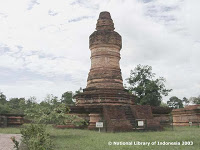 Candi Muara Takus